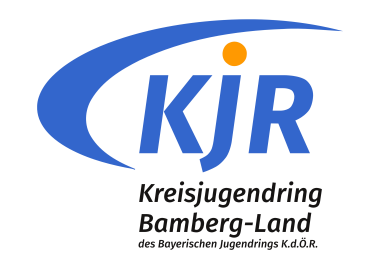 AbsenderKreisjugendring Bamberg-LandLudwigstraße 2596052 BambergAntrag auf Grundförderung für das HH-Jahr      Name und Anschrift des Jugendverbands/der Geschäftsstelle:Straße, Nr.: 	     			PLZ:	     		Ort:      Telefon: 	     			Mail:	     Anzahl der Mitglieder bis einschließlich 26 Jahre (Stand: 31.12. des Vorjahres)(Angaben müssen ggf. durch Namenslisten belegt werden können; es werden nur die durch Gruppenarbeit regelmäßig erreichten Kinder und Jugendlichen eingetragen. Mit der Unterschrift wird die Richtigkeit der Angaben ausdrücklich bestätigt)männlich:      	weiblich:      	diverse:      	Gesamt:      Anzahl der Ortsgruppen im Landkreis: (Stand: 31.12. des Vorjahres)Gesamtzahl:      		Anzahl der Jugendleiter:      In folgenden Gemeinden/Ortsteilen:Berücksichtigung der Mitarbeit beim KJR (wer? was? Ggf. weiteres Blatt beifügen)Teilnahme an Jugendleiterschulungen:Aufsichtspflicht			Erste-Hilfe Schulung	weitere:      Mitarbeit bei kulturellen Veranstaltungen:Vorlesewettbewerb 		Fotorätsel weitere:      Leitung und Betreuung von Tagesaktivitäten:Freizeitpark „Legoland Günzburg“ 31. Oktober 2023	Giechburgfest 15. Juli 2023 	Paddel & Pray Baunach 16. Juli 2023 	Paddle & Pray Hirschaid 07. Juli 2023 	Hexennacht Hirschaid 30. April 2023 	weitere:      Organisation und Durchführung von Freizeiten für den KJR:Freizeit an der Nordsee St. Peter-Ording 30. Juli – 06. August 2023 	Backpacker-Tour 14. – 23. August 2023		Sommerfreizeit in Berlin 08. – 12. August 2023	Mädchenfreizeit 03.. – 06. April 2023	weitere:      Mitarbeit im Vorstand:Sonstiges:Der Zuschuss soll auf folgendes Konto überwiesen werden (nur Konto des Verbandes)Inhaber:      			IBAN:      					Kreditinstitut:      	Ich versichere die Richtigkeit der Angaben und bestätige, dass die Mittel ausschließlich im Sinne der Richtlinien verwendet werden. Belege können im Bedarfsfall bei folgender Person eingesehen werden:Vorname: 	     			Nachname: 	     Straße, Nr.: 	     				PLZ:	     		Ort:      Telefon: 	     				Mail:	          								_____________________Ort, Datum							Unterschrift